    Keri Adams Music Studio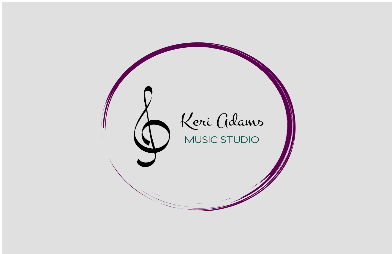 Studio Policies and Procedures 2020-21Music study is an essential component of a child’s education.  The objective of this studio is to develop the musical potential of each student in the areas of general musicianship, technical proficiency and performance, and to help them become lifelong learners and lovers of music.Practice RequirementDaily practice is essential & expected.  Students must practice to progress and retain new information.  It is vital for improvement and progress to take place on the instrument.  I will work with each student to come up with a sustainable at home practice schedule and will reward students for good practicing habits with prizes, incentive charts, etc.  Practice makes progress!!! --- A practice schedule of at LEAST 5 days a week or more is required.  Length of practice session will vary depending on the age/ability level of the student.Parents are encouraged to be active and supportive in practice at home.  Taking time to sit in on practice sessions at home is a great way to make sure lessons from their assignment spiral are being followed correctly.  Please also make note of my piano practice tips located on my studio website.Lesson MaterialsStudents must bring the following items to every lesson:*Assignment spiral or notebook*Curriculum books (the whole set – this is usually 3 or 4 books)*Pocket Folder for extra papers/sheet music Tuition Fees and ExpensesA word about my tuition prices:My tuition fee is not calculated as an hourly/per lesson fee for services rendered because teaching is more than the actual time I spend with your child.  What your tuition amount covers:  time spent with student, preparation time, teacher training and experience, recital costs and preparations, printed materials/studio expenses, self-employment taxes, insurance, continuing education, and certification costs.Enrollment is for the school year (2020-21) and consists of 2 semesters of music lessons and events, totaling 35 WEEKS of instruction from Sept – May.	Annual Registration Fee: $25 (max $50 per family)	Tuition Rate:  Tuition payments can be paid in 9 monthly installments (Sept – May) of $100 for 30 minute lessons or $143 for 45 minute lessons.  This is DUE ON THE FIRST LESSON of the new month.  I accept cash, check, VENMO.  I will accept PayPal but will have to charge 2.9% onto monthly tuition amount to cover PayPal charge on goods/services.   Just a reminder that I teach year round.  Other than the dates listed on the CALENDAR we will be having lessons.  For example – I still may teach on days that school takes off- ex: President’s Day, Veteran’s Day, etc.  Be sure to check our music studio calendar.Missed Lessons:Because your lesson time is reserved exclusively for your child in the weekly schedule, tuition remains the same regardless of attendance.  Make up lessons will be offered in the event of illness, family emergency or unavoidable circumstance when I am notified 24 hours in advance.  If the student does not show up for the lesson and has not given me any type of advance notice, then no make up lesson will be granted.  No further extension will be given if a student/parent cancels a scheduled make up.  Summer Lessons:Summer lessons are strongly encouraged.  There will be a fun theme/topic for our summer session with added incentives/prizes!  It is always a great time to continue to push those fundamentals/basics and become stronger musicians. Tuition will vary from each summer session. Recitals/Festivals:Two formal recitals are scheduled for the 2020-21 school year.  These will be held in December and in mid-May.  Participation in the recitals is required.  A small recital fee may be required depending on the cost of the recital venue.There will be several festivals for your child to participate in during both the Fall and Spring semesters.  There will be a small registration fee for participation in each festival. Participation in these events is not required but strongly encouraged for goal setting and feedback on progress.  Communication:Cooperation and communication between parents, teacher and student is essential.  Parents are encouraged to speak with the teacher whenever there is a question or concern regarding the lesson.  It is my sincere desire that my teaching and your support at home will form an effective team.  By working together, we can make music one of the most enjoyable experiences your child will ever encounter. This is one of the few avenues of training they will carry with them an entire lifetime!_____________________________________________________________________**Cut along line and return agreement with registration fee**Studio Policy Agreement:□ I have a copy of the 2020-21 studio policy.  I have read it and agree to adhere to all policies, including:□Practice requirements		□Tuition policies		□Absence/missed lessonsDate: ___________________Parent Signature: __________________________________________□ yes □ no   I give permission for my child’s picture to be taken and posted on our studio Facebook page or studio website (www.kerismusicstudio.weebly.com) 	30 minute lesson$900 yearly$100 monthly45 minute lesson$1290 yearly$143 monthly